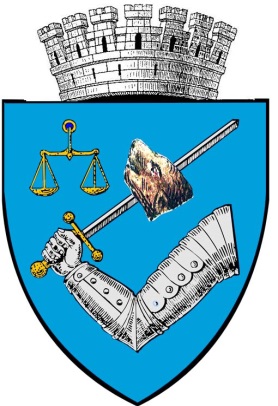 MUNICIPIUL TÂRGU MUREŞROMÂNIA – 540026 Târgu Mureş, Piaţa Victoriei nr. 3Tel: 00-40-265-268.330Fax: 00-40-265-269.571e-mail: secretar@tirgumures.ro www.tirgumures.ro Nr.  60486 din 30.09.2019    Data publicării pe site: 30.09.2019ANUNȚÎn conformitate cu prevederile art. 7 Legii nr. 52/2003, privind transparenţa decizională în administraţia publică, republicată, se aduce la cunoştinţa publică următorul proiect de act normativ:„Proiect de hotărâre privind aprobarea a 18 amplasamente în zona centrală şi de cartier a municipiului, pe domeniul public, pentru edificarea unor construcţii provizorii, tip chiosc, pentru comercializarea de carte, presă, reviste, articole de papetărie și tichete de parcare, aprobarea închirierii amplasamentelor prin licitație publică, aprobarea documentației de atribuire, aprobarea componenței comisiei de evaluare şi membrii supleanti. 	Proiectul de hotărâre, mai sus amintit, cu documentaţia de bază poate fi consultat:       pe pagina de internet a instituţiei Municipiului Târgu Mureş  www.tirgumures.ro/Administraţia locală/Consiliul Local/Proiecte acte administrative normative         la sediul instituţiei,  P-ţa Victoriei, nr.3 (panoul de afişaj)      proiectul de act normativ se poate obține în copie, pe bază de cerere depusă la Serviciul Relaţii cu publicul 	Propunerile, sugestiile, opiniile cu valoare de recomandare privind proiectul de act normativ supus consultării publice se pot depune până la data de 10.10.2019 pe baza formularului de colectare de recomandări:1.      la Registratura instituției din Târgu Mureş, P-ţa Victoriei, nr.3;2.      ca mesaj în format electronic la adresa de e-mail infopublic@tirgumures.roFormularul de recomandări poate fi descărcat de pe pagina de internet a instituției, www.tirgumures.ro/Administraţia locală/Consiliu Local/Proiecte acte administrative normative/Formular de recomandări sau poate fi ridicat de la sediul instituției: P-ţa Victoriei, nr.3, camera 13 – Serviciul Relaţii cu publicul. 	Materialele transmise vor purta mențiunea: Propuneri privind dezbaterea publică referitoare la proiectul de act normativ: ”Proiect de hotărâre privind aprobarea a 18 amplasamente în zona centrală şi de cartier a municipiului, pe domeniul public, pentru edificarea unor construcţii provizorii, tip chiosc, pentru comercializarea de carte, presă, reviste, articole de papetărie și tichete de parcare, aprobarea închirierii amplasamentelor prin licitație publică, aprobarea documentației de atribuire, aprobarea componenței comisiei de evaluare şi membrii supleanti.”.	Propunerile trimise vor fi publicate pe pagina de internet a Municipiului Târgu Mureş www.tirgumures.ro /Administraţia locală/Consiliu local/Proiecte acte administrative normative/Propuneri,sugestii,opinii cu valoare de recomandare	Pentru cei interesați există și posibilitatea organizării unei întâlniri în care să se dezbată public proiectele de acte normative, în cazul în care acest lucru este cerut în scris de către o asociație legal constituită sau de către o asociație legal constituită sau de către o altă autoritate publică până la data de 10.10.2019. 	Pentru informații suplimentare vă stăm la dispoziție la telefon 0265.269571, int. 192.     Secretarul  Municipiului  Târgu Mureş,Director executiv D.J.C.A.A.P.L.                                                    Buculei Dianora-Monica                                                                                                     Întocmit,                                                                                                   Amza Adela 